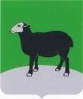 МУНИЦИПАЛЬНОЕ АВТОНОМНОЕ ОБРАЗОВАТЕЛЬНОЕ УЧРЕЖДЕНИЕ ДОПОЛНИТЕЛЬНОГО ОБРАЗОВАНИЯ ДЕТЕЙ ДЕТСКО-ЮНОШЕСКАЯ СПОРТИВНАЯ ШКОЛА«Ледовый дворец БУГУРУСЛАН»САМООБСЛЕДОВАНИЕМАОУ ДОД ДЮСШ «Ледовый дворец Бугуруслан»2014-2015 учебный год.Муниципальное автономное образовательное учреждение дополнительного образования детей Детско-юношеская спортивная школа «Ледовый дворец Бугуруслан» находится в городе Бугуруслане Оренбургской области, функционирует с 2009 года.С момента основания в ДЮСШ было два отделения по видам спорта: хоккей с шайбой и фигурное катание на коньках. Устав ДЮСШ утвержден приказом комитета по физической культуре, спорту и туризму администрации МО «город Бугуруслан» № 130 от 08.09.2001г.Государственный статус учреждения: некоммерческая организация.Тип: автономное учреждение.Вид: детско-юношеская спортивная школа.ДЮСШ по своей организационно- правовой форме является муниципальным образовательным учреждением дополнительного образования детей. Учредителем       является   комитет по физической культуре, спорту и туризму администрации МО «город Бугуруслан»    Место нахождения Учреждения: 461630, Оренбургская область, г.Бугуруслан, ул. Комсомольская ,100 «в», телефон 8 (35352) 2-24-30, 3-00-23, факс 8 (35352) 3-00-43е-mail: ledovsergej@yandex.ru, сайт:www. Ice56.ucoz.ru1.Организационно-правовое обеспечение деятельности образовательного учреждения.1.1.Наличие свидетельств.1.1.1. ОГРН 1095658001647Свидетельство о внесении записи в Единый государственный реестр юридических лиц от 28 января 2009 года за государственным регистрационным номером 20956580455471.1.2.	Свидетельство о постановке на учет в налоговом органе по месту нахождения Межрайонной ИФНС Росии №1 по Оренбургской области от 28 января 2009г.ИНН 5602021102КПП 5602010011.2. Учреждение издает следующие локальные акты, регламентирующие его деятельность:–	Устав;-	Приказы директора;–	Решения Педагогического Совета;–	Инструкции об охране жизни и здоровья детей, должностные инструкции;–	Расписания, графики;–	Правила внутреннего трудового распорядка;–	Коллективный договор;–	Договора о сотрудничестве ;–	Положение о премировании.Локальные акты не должны противоречить действующему законодательству и Уставу учреждения.1.	2.1. Лицензия Министерства Образования Оренбургской области  Серия 56Л01 № 0000024, Регистрационный № 759-2 от 10 января 2012г.Срок действия: бессрочная.2.	Материально-техническая база:Учебно-тренировочные занятия в группах ДЮСШ проводятся на спортивной базе физкультурно-оздоровительного комплекса с ледовой ареной «Ледовый дворец Бугуруслан», где ведутся отделений хоккей с шайбой и фигурное катание на коньках.Материально-техническая база школы рационально используется тренерами- преподавателями в учебно-тренировочном процессе. При составлении расписания учитываются факторы, способствующие установлению благоприятного режима учебно-тренировочных занятий, отдыха обучающихся, учёбы в общеобразовательных школах и других учебных заведениях.2.1.Наличие современной информационно-технической базы. В учреждении имеется:–	компьютеры ПК–	принтеры лазерные 3 в 1 (принтер, сканер, ксерокопия);–	музыкальный центр;–	телевизор;– есть выход в интернет;2.2.Ежегодно проводятся косметический ремонт здания административно-бытового комплекса.3.	Структура образовательного учреждения и система его управления.3.1.Распределение обязанностей в педагогическом коллективе.Управление учреждением осуществляет директор Оленников Александр Владимирович, который действует от имени учреждения, представляя его во всех организациях:организует работу школы, несет полную ответственность за все направления её деятельности,определяет совместно с педагогическим советом основные направления развития ДЮСШ, представляет её интересы в государственных органах и общественных организациях.решает все вопросы, связанные с хозяйственной деятельностью школы. Руководит работой педагогического совета.осуществляет контроль за выполнением учебных программ по видам спорта, содержанием и эффективностью учебно-тренировочных занятий, соблюдением требований безопасности учебно-тренировочных занятий.обеспечивает рациональное использование выделяемых ДЮСШ финансовых средств, распоряжается в соответствии с действующим законодательством имуществом и средствами.обеспечивает учет, сохранность и пополнение учебно-материальной базы, соблюдение правил санитарно-гигиенического режима, охраны труда, техники безопасности и противопожарной защиты.осуществляет подбор и расстановку кадров, назначает на должность и освобождает от должности работников.создает условия для повышения профессионального мастерства тренерско- преподавательского состава.Заместитель директора по УВР:организует учебно-тренировочную, воспитательную и методическую работу в детско-юношеской спортивной школе;несет ответственность за организацию учебно-тренировочного процесса;комплектование учебных групп;отбор и спортивную ориентацию занимающихся;повышение квалификации тренеров-преподавателей по спорту;обеспечивает проведение внутришкольных спортивных соревнований;принимает меры по совершенствованию методики обучения и тренировки спортсменов-учащихся;осуществляет контроль за содержанием учебно-тренировочного процесса, выполнением спортсменами требований учебных программ, качеством знаний, умений и навыков, уровнем физического развития и подготовленности, своевременным прохождением ими углубленного медицинского осмотра;возглавляет работу по пропаганде физической культуры и спорта, обобщению и внедрению передового опыта работы.3.2.Формы координации деятельности учреждения.Учреждение координирует свою деятельность с учетом решений, принимаемых на педагогических советах, производственных совещаниях, собраниях трудового коллектива, административных совещаниях у директора.3.3.Перспективы развития.Переход на новую хозяйственную деятельность, расширение сети образовательных услуг.3.4.Организационная структура управления.Организационная структура управления представлена в виде 2-х уровней:1-й уровень – директор, который осуществляет руководство и контроль за деятельностью всех структур. Общее руководство осуществляет педсовет, в состав которого входят все тренеры-преподаватели. Правомочен: принимать Устав, изменения и дополнения, утверждать расписание занятий, определять направления воспитательно-образовательной деятельности, утверждать годовой план, принимать программы, рассматривать программы повышения квалификации, утверждать структуру занятий;2-й уровень - осуществляет заместитель директора по УВР.Осуществляет контроль за учебно-тренировочной работой.4.	Контингент воспитанников.Численность воспитанников ДЮСШ в 2014-15 уч. году- 160 человек.В течение учебного года вправе принимать воспитанников в спортивно- оздоровительные группы и группы начальной подготовки, не нарушая норматива наполняемости групп.5.Взаимодействие с другими организациями:любительские хоккейные команды (взрослые и детские) западной зоны Оренбуржья и Самарской области;проводятся спортивные мероприятия для производственных коллективов, таких как НГДУ «Бугурусланнефть», «Оренбургоблгаз», БРНУ, ОАО АНК «Башнефть», «Оренбургэнергонефть».6. Результативность образовательной деятельности6.1.Анализ результативности участия воспитанников ДЮСШ в муниципальных, областных, региональных соревнованиях (состав команд практически состоит из учащихся детско-юношеской спортивной школы) определяет присвоение разрядов по видам спорта:Эти данные свидетельствуют о  стабильности  результатов выступлений в течение последних лет по фигурному катанию на коньках (юноши  и девушки), хоккей с шайбой (юноши).Анализ выполнения спортивных разрядов свидетельствует о том, что ежегодно более 30 учащихся повышают свои результаты и выполняют нормативы массовых и высоких спортивных разрядов.Педагогический коллектив уделял значительное внимание повышению уровня физической подготовленности, физического развития учащихся, выполнению требований учебных программ, разрядных нормативов.На учебно-тренировочных занятиях использовались средства и методы обучения, соответствующие каждому данному этапу учебно-тренировочного процесса и уровню подготовленности детей и давались оптимальные нагрузки с учетом возрастных особенностей занимающихся.Занятия проводились в соответствии с основными педагогическими принципами:Систематичности;Постепенности;Доступности;Последовательности;сознательности и активности.Немаловажное значение для правильного развития занимающихся и эффективности учебно-тренировочного процесса, имеет качество материально-технической базы, которая в настоящее время постоянно совершенствуется. Все это позволяет готовить спортсменов более высокого класса, прививать интерес к занятиям физкультурой и спортом и формировать здоровый образ жизни обучающихся школы.В ДЮСШ реализуется программа развития школы на 2014-2018 годы.Приоритетные проблемы школы, обозначенные программой развития:1.	Создание максимально благоприятных условий для развития творческой, физически здоровой личности, адаптированной к современным условиям жизни.2.	Создание необходимых условий для дальнейшей специализации обучения и развития индивидуальных способностей учащихся, достижение ими высокого уровня спортивных результатов.3.	Организация работы в инновационных проектах, с использованием здоровьесберегающих технологий.4.	Совершенствование форм и методов педагогической деятельности по формированию здорового образа жизни обучающихся на различных этапах учебно-тренировочного процесса.Разработана концепция развития школы, которая включает в себя философию школы, миссию школы, образовательную политику, образовательную модель, управленческую модель школы и модель выпускника.Разработан план действий по реализации программы развития школы, в соответствии с которым велась работа на первом этапе – этапе формирования структуры и совершенствования образовательной деятельности школы.7.Проведение массовых мероприятий с детьми.Немаловажное значение в системе дополнительного образования детей имеет организация и проведение массовых мероприятий таких, как спортивные праздники, викторины, спортивные фестивали, включающие различные конкурсы,  и т.д.Жизнь ДЮСШ богата традициями, которые тщательно соблюдаются, поэтому результаты воспитательной работы довольно высоки.Массовые спортивные мероприятия организуются тренерами- преподавателями как в группах, так и в школе:новогодние представления на льду в течении январских каникул;праздники «День города», «Масленица», «Сабантуй» и т.д.;проведение	 огоньков	в	группах,	посвященных международному женскому дню 8 марта;подготовка  и  организация  спортивной программы	«Акция против наркотиков»;проведение	 мероприятий и соревнований,	посвященных 70 летию Великой Победе в ВОв;организация и проведение выездов с целью воспитания здорового образа жизни, оздоровления, изучения истории родного края (июнь-август);участие	 в спортивных	программах:	день	физкультурника, 	день детства, день молодежи, день защиты детей;мероприятия проводимые совместно с партией «Единая Россия».ДЮСШ, как центр организационно-методической и спортивной работы проводил соревнования, участвовал в организации и судействе городских соревнований в соответствии с календарем спортивно-массовых мероприятий спортивной школы и города.8. Кадровое обеспечение.Педагогический состав детско-юношеской спортивной школы характеризуется следующими количественными и качественными показателями:Всего - 3 педагогических работника. Из них 3 – являются штатными.Егорова А.Ю.– неоконченное высшее физкультурное образование (обучается), отделение фигурного катания на коньках.Прохоров Н.Н. – высшее физкультурное образование, вторая категория, отделение хоккея с шайбой,Федоркина Т.А. – высшее образование, вторая категория, отделение фигурного катания на коньках.2 тренера прошли аттестацию на соответствие занимаемой должности, подтвердили 2-ю кв. категорию.Выводы:результаты деятельности МАОУ ДОД ДЮСШ «Ледовый дворец Бугуруслан» соответствуют статусу учреждения дополнительного образования;работа педагогического коллектива направлена на совершенствование форм и методов педагогической деятельности по формированию здорового образа жизни обучающихся на различных этапах учебно-тренировочного процесса;коллектив учреждения способен решать поставленные задачи, есть резервы для дальнейшего развития педагогического процесса – наличие молодых специалистов.Отделение фигурное катание на коньках3 юношеский          Жен. –       5 чел.1 юношеский         Жен. –      1  чел.2 спортивный          Муж. –       1 чел.          Жен. –        2  чел.1 спортивный          Муж. –       1 чел.Всего спортсменов-разрядников – 42 чел.Отделение хоккей с шайбой2 юношескийМуж. –       18 чел.Всего спортсменов-разрядников – 18 чел.